2019 年 6 月 18日松阪発 　地域創生推進企業 「（株）ネーブル・ジャパン」の会社概要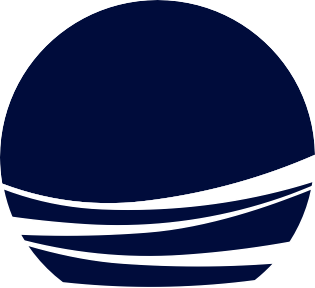 navel japan１．2018年9月6日、三重県松阪市で民間資本100％の地域商社として設立、同10月29日開業。２．当社の経営理念（１）	ミッションポテンシャルの高い地域の素材を見出し、仕立て直すことで、「儲かる仕組み」を作り、その利益を地域に還元する。（２）	ビジョン将来は、地域商社機能に、観光地域づくりを目指すＤＭＯ（Destination Management Organization）機能を取り込み、松阪に基盤を置く、総合的な地域創生推進企業に成長し、地域社会に広く貢献していく。　（３）　ウェイ（活動指針）①　イノベーション・カンパニーである。　　　　　　常に現状に甘んじず、常識を疑い、新しいチャレンジを続ける。②　パブリック・カンパニーである。　　　　　　常に地域全体にとっての公益、地域の人々の幸福を意識して活動する。③　グローバル・カンパニーである。　　　　　　常に目線を世界に拓き、地域と世界の橋渡しとなるビジネスを展開する。　（４） バリュー（重視する価値）①　時代の変化を反映した新しい企業文化を創る。②　人徳と教養を身につけた品格ある人財を造る。③　滅私奉公ではなく、私有自楽を求める組織風土を作る。３．『ネーブル・ジャパン』のネーミング 松阪は古代から「ヒト、モノ、カネ、情報」が集まり、数々のイノベーターを輩出してきた「時代を先読みする地域」である。地政学的な見地に立つと、東西の軸（＝中央構造線）と南北の軸（＝伊勢神宮がある東経 136.5 度）の交点近辺にあるだけでなく、三街道（参宮街道、伊勢本街道、和歌山街道）の交差点であり、更には神の住まう神宮に隣接する地域である。まさに日本のへそ（Navel）である。日本のヘソ・松阪から地方創生のイノベーションを起こすという思いを込めて、「株式会社ネーブル・ジャパン」と命名した。 ４．総合的な地域創生推進企業へのロードマップ松阪ＤＭＯの機能整備５．松阪地域創生推進企業の組織イメージ６．資本金等 5,500万円　	内訳：3,000 万円 ＜創業時＞＋2,500万円＜今回＞７．株主 ＜発起人＞８法人：辻製油㈱、㈱フレックスホテル、水谷養蜂園㈱、㈱アクアプランネット、　　㈱松和産業、三重化学工業㈱、※㈱第三銀行、※㈱サンライフ ８個人：小林益久ほか７名。 ※第三銀行は出資比率の制限により 150 万円 、サンライフは第三銀行親密先で 50 万円。その他は、法人・個人ともに 200 万円＜今回＞   日本アジア投資（株）８．役員構成 取締役会長：辻保彦（辻製油）代表取締役社長：濱岡正己（第三銀行）代表取締役専務：小林益久取締役：中西勉（フレックスホテル）取締役：福政圭一（アクアプランネット）<新役員＞監査役：竹口作兵衞（ちくま味噌） 監査役：篠田正道（松和産業）常勤の役員は、小林益久、残りは非常勤９．本社所在地：三重県松阪市日野町７７２番地２（旧第三銀行日野町出張所１Ｆ）     　TEL：0598－67－7649 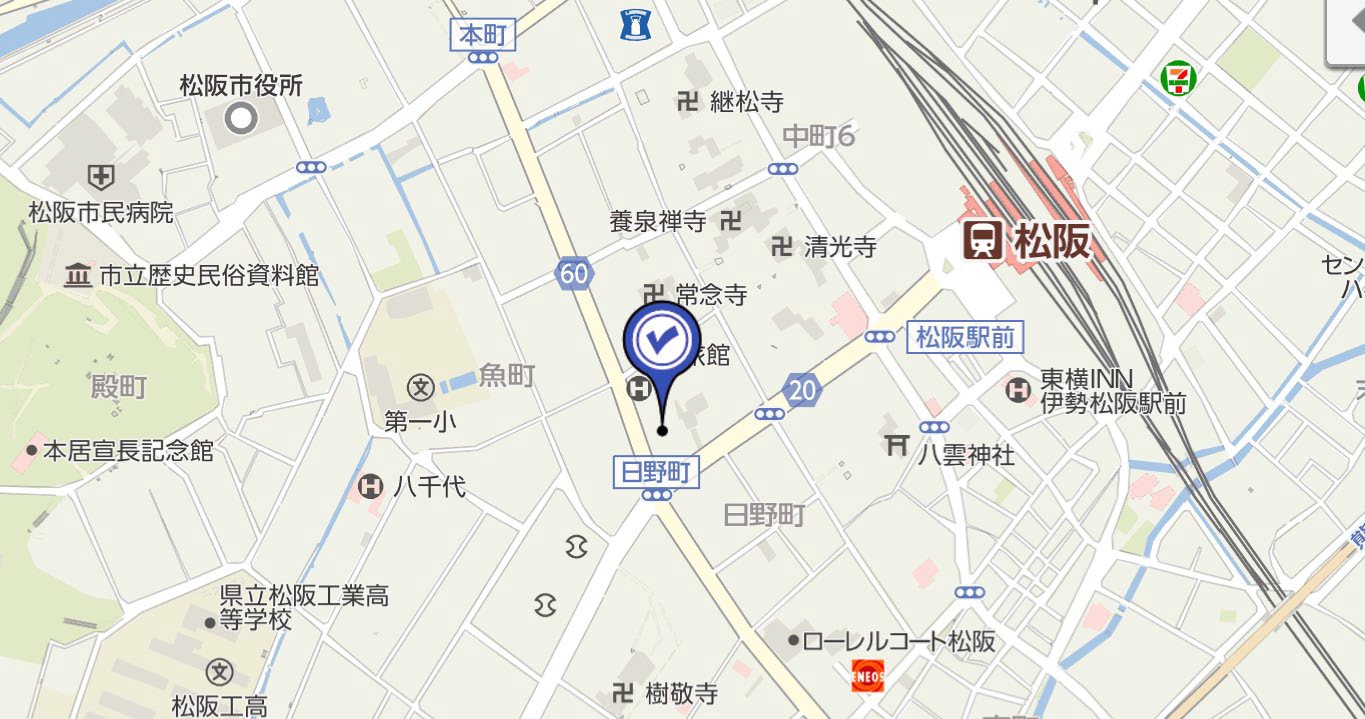 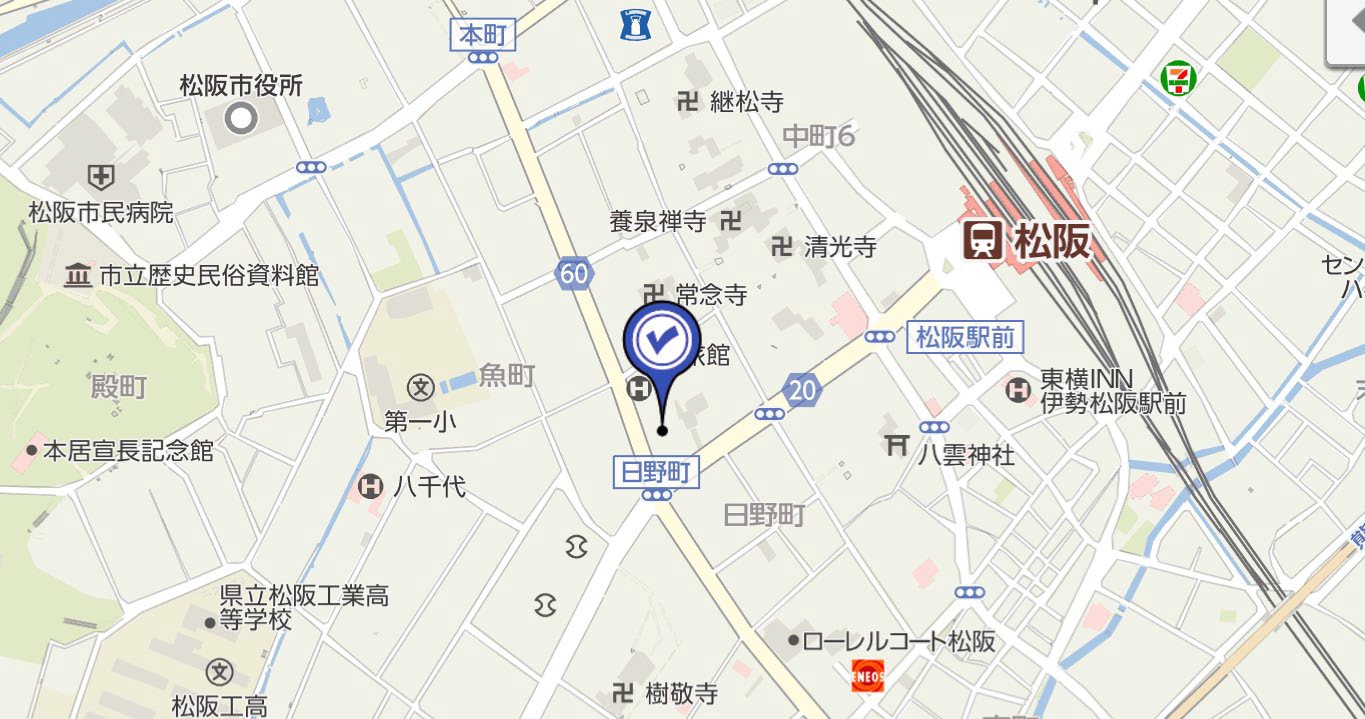 1０．主要メンバー     総務部長：山口眞功（第三銀行から出向） チーフ・プロデューサー：永田宙郷（TIMELESS LLC.代表）１１．クリエーターとアドバイザー等の活用 事業毎に、クリエイティブ・チームを編成し、才能のあるクリエーターの力を活用する。専門分野のプロに技術顧問・アドバイザーを委託し、支援を受ける。１２．当面取り組む事業 Ａ）音のダイバーシティ・プロジェクト Ｂ）熟成日本酒の市場を確立する事業 Ｃ）デカフェ珈琲の市場を開拓する事業 Ｄ）奥伊勢の硬水の販売事業 Ｅ）松阪産エスカルゴの販売支援事業 Ｆ）保冷剤など、松阪の企業支援事業Ｇ）クリエーターの人材育成事業 Ｆ）その他（松阪観光協会等と連携した観光事業の支援など）＜参　考＞ネーブル・ジャパンの特徴・東海地方では初めての民間資本100%の銀行系地域商社である。・グローバルな投資活動をしているファンドから出資を受け、ユニークな資金調達をしている。・才能あるクリエーターの力を活用することで、地域の素材を付加価値の高い商品に変えること　に取り組んでいる。・他の銀行系地域商社は道・県レベルのサイズであり、16万都市（松阪市）では珍しい。    以 上 銀行系地域商社資本金等出資銀行北海道総合商事（株）10,000万円北海道銀行（株）地域商社とっとり9,800万円山陰合同銀行、鳥取銀行、鳥取信用金庫地域商社やまぐち（株）5,000万円山口ファイナンシャルグループ（株）くまもとDMC5,000万円肥後銀行Oita Made （株）2,000万円大分銀行